UNIVERSIDAD NACIONAL DE EDUCACIÓN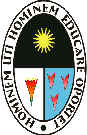 Enrique Guzmán y ValleLa CantutaAlma Máter del Magisterio NacionalRECTORADO FACULTAD DE CIENCIAS SOCIALES Y HUMANIDADESDEPARTAMENTO ACADÉMICO DE COMUNICACIÓN Y LENGUAS NATIVAS8a MARATÓN DE LECTURA 2018ANTONIO GALVEZ RONCEROS FICHA DE INSCRIPCIÓNINSTITUCIÓN EDUCATIVA					DISTRITO__________________________________________________   ___________________________DIRECCIÓNCORREO ELECTRÓNICO Y TELÉFONO________________________________________________________________________NOMBRE DEL DIRECTOR (A) ________________________________________________________________________CELULAR Y CORREO ELECTRÓNICO DEL DIRECTOR (A)________________________________________________________________________UNIVERSIDAD NACIONAL DE EDUCACIÓNEnrique Guzmán y ValleLa CantutaAlma Máter del Magisterio NacionalRECTORADO FACULTAD DE CIENCIAS SOCIALES Y HUMANIDADESDEPARTAMENTO ACADÉMICO DE COMUNICACIÓN Y LENGUAS NATIVAS8a MARATÓN DE LECTURA 2018ANTONIO GÁLVEZ RONCEROS FICHA DE INSCRIPCIÓNINSTITUCIÓN EDUCATIVA					DISTRITO__________________________________________________   ________________________CATEGORÍA A  (1° y 2° GRADOS)Grado	APELLIDOS Y NOMBRES								EDAD1° 	____________________________________________________________      _______	____________________________________________________________      _______2°	____________________________________________________________      _______	____________________________________________________________      _______Profesor(a)	asesor (a)_____________________________________________________________________________CATEGORÍA  B (3°, 4° y 5° GRADOS) Grado	APELLIDOS Y NOMBRES 								EDAD	3°	____________________________________________________________       _______ 	____________________________________________________________       _______4°	____________________________________________________________       _______	____________________________________________________________       _______5°	____________________________________________________________       _______	____________________________________________________________       _______ Profesor(a)	asesor (a)_____________________________________________________________________________  UNIVERSIDAD NACIONAL DE EDUCACIÓNEnrique Guzmán y ValleLa CantutaAlma Máter del Magisterio NacionalRECTORADO FACULTAD DE CIENCIAS SOCIALES Y HUMANIDADESDEPARTAMENTO ACADÉMICO DE COMUNICACIÓN Y LENGUAS NATIVAS8a MARATÓN DE LECTURA 2018ANTONIO GÁLVEZ RONCEROS FICHA DE INSCRIPCIÓNINSTITUCIÓN EDUCATIVA						DISTRITO__________________________________________________   ________________________CATEGORÍA 6° GRADO DE PRIMARIA	APELLIDOS Y NOMBRES							EDAD1. 	____________________________________________________________      _______2.	____________________________________________________________      _______3.	____________________________________________________________      _______4.	____________________________________________________________      _______5.	____________________________________________________________      _______Profesor(a)	asesor (a)____________________________________________________________________________